«Человек и природа – конфликт или гармония?»Рабочий лист №1(для дистанционного обучения)Сайт Дарвиновского музея: http://www.darwinmuseum.ruВиртуальный тур по Дарвиновскому музею: https://clck.ru/N6sjHМатериалы для ученика: https://clck.ru/SehqvРабочий лист для дистанционной работы содержит задания, которые возможно выполнить, используя виртуальную экспозицию музея. Учитель вправе использовать предлагаемые материалы полностью или частично.I. Используя словарь терминов к уроку («Материалы для ученика» в описании урока), ответьте на вопросы.Объясните, что такое биосфера.________________________________________________________________________________________________________________________________________________________________________________________________________________________________________________________________________________Как связаны общество и биосфера?__________________________________________________________________________________________________________________________________________________________________________________________________________________________________________________________________________________________________________________________________________Объясните, что такое ноосфера.________________________________________________________________________________________________________________________________________________________________________________________________________________________________________________________________________Почему В. И. Вернадский назвал человека новой геологической силой? 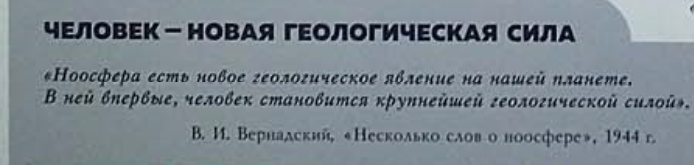 ____________________________________________________________________________________________________________________________________________________________________________________________________________________________________________________________________________________________________________________________________________________II. Используя виртуальный тур по Дарвиновскому музею: https://clck.ru/Seg8Q, рассмотрите и проанализируйте информацию витрин № 26–35, а также изображения из коллекции элементов в описании урока: киоск «Изменение природы человеком и раннее земледелие», витрины 26–32. Ответьте на вопросы и выполните задания. 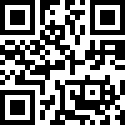 Какие орудия труда использовали древние люди и для каких целей?________________________________________________________________________________________________________________________________________________________________________________________________________________________________________________________________________________Заполните таблицу, распределив основные занятия людей. Каковы экологические последствия перехода от присваивающего хозяйства к производящему? ________________________________________________________________________________________________________________________________________________________________________________________________________________________________________________________________________________В чём проявлялась взаимозависимость человека и природы? Приведите примеры. Как относились к природе древние люди?________________________________________________________________________________________________________________________________________________________________________________________________________________________________________________________________________________________________________________________________________________________________________________________________________________________Проанализируйте информацию витрин № 28, 30, 31, а также картины и скульптуры в центре зала. На каких животных охотились древние люди?____________________________________________________________________________________________________________________________________________________________________________________________________________Конец ледникового периода ознаменован исчезновением некоторых видов животных. Какие виды вымерли? Назовите причины их вымирания, выделите главную. Свой ответ обоснуйте.________________________________________________________________________________________________________________________________________________________________________________________________________________________________________________________________________________Рассмотрите животных, которые представлены в витрине № 41: https://clck.ru/SeNav, а также проанализируйте сопроводительный текст. Выделите причины сокращения численности редких животных, распределите причины по степени значимости (от меньшего к большему). 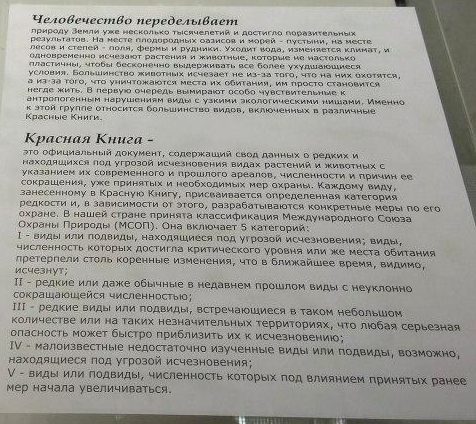 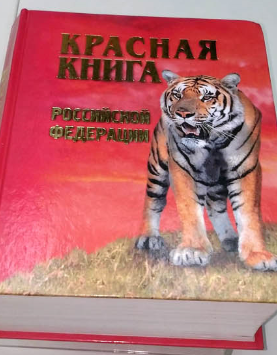 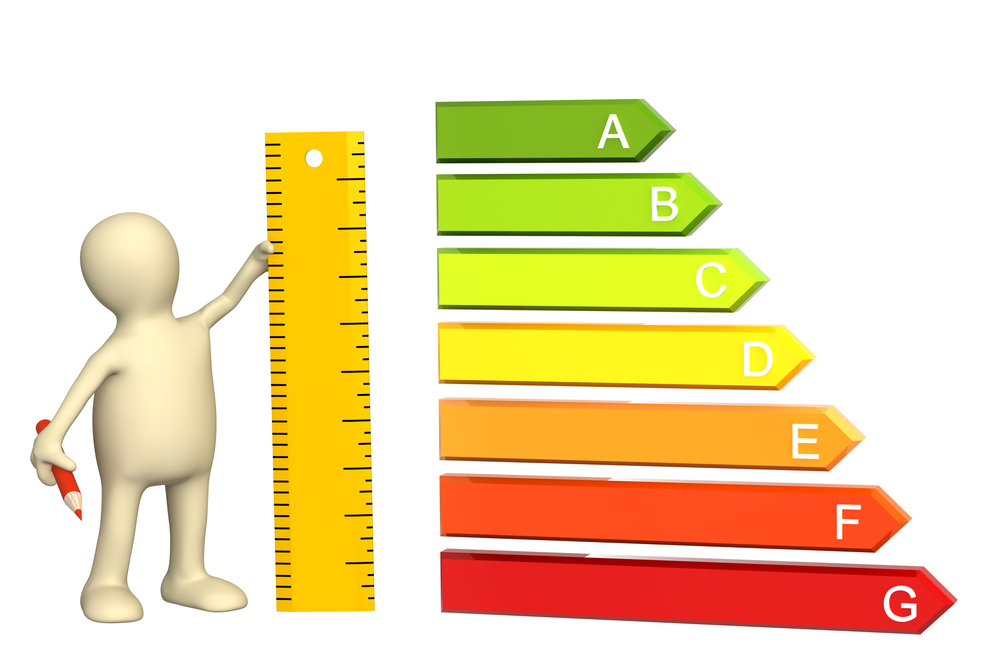 Что такое Красная книга? Когда вышло в свет ее первое издание? Какова цель создания Красной книги и почему был выбран именно этот цвет? Используйте информацию, размещенную на сайте музея: https://clck.ru/SePHE________________________________________________________________________________________________________________________________________________________________________________________________________________________________________________________________________На какие пять категорий подразделяются виды, включенные в Красную книгу?________________________________________________________________________________________________________________________________________________________________________________________________________________________________________________________________________В чём заключается опасность вымирания отдельных видов животных и растений? Свой ответ обоснуйте.__________________________________________________________________________________________________________________________________________________________________________________________________________________________________________________________________________________________________________________________________________ Глобальные экологические проблемы – совокупность социоприродных проблем человечества, от решения которых зависят социальный прогресс и сохранение цивилизации. Как вы считаете, можно ли назвать сокращение биологического разнообразия глобальной экологической проблемой? Свой ответ аргументируйте._____________________________________________________________________________________________________________________________________________________________________________________________________________________________________________________________________________________________________________________________________Сформулируйте и представьте оптимальную формулировку концепции должного отношения человека к природе в современных условиях.______________________________________________________________________________________________________________________________________________________________________________________________________В чём вы видите парадокс взаимоотношений человека, природы и общества?_____________________________________________________________________________________________________________________________________________________________________________________________________________________________________________________________________________________________________________________________________К каким последствиям привело и может привести воздействие человека на природу? Приведите примеры. Ответ представьте в виде таблицы.Тип хозяйстваОсновные занятияПрисваивающее хозяйствоПроизводящее хозяйствоПоследствия воздействия человека на природуПоследствия воздействия человека на природуположительныеотрицательные